Конституция Российской Социалистической Федеративной Советской Республикипринята XII Всероссийским Съездом Советов 11 мая 1925 г., утверждена XIX Съездом Советов Р.С.Ф.С.Р. и СССР 07 июля 2018 г.в следующей редакцииКонституция Российской Социалистической Федеративной Советской РеспубликиСодержаниеОсновные понятия:Раздел первый.Общие положенияГлава перваяРаздел второйГлава вторая. О предметах ведения Верховной власти Российской Социалистической Федеративной Советской Республики -  Всероссийского Съезда Советов и Всероссийского Центрального Исполнительного Комитета Раздел третий. Об устройстве Советской властиГлава третья. О центральной властиА.  О Всероссийском Съезде СоветовБ. О Всероссийском Центральном Исполнительном Комитете СоветовВ. О Совете Народных КомиссаровГ.   О Народных Комиссариатах Российской Социалистической Федеративной Советской Республики.Глава четвертая. Об органах власти в губерниях,  областях, округахГлава пятая. О местной властиА.   О Съездах советов Б. Об исполнительных комитетахВ. О советах народных депутатов Р.С.Ф.С.Р.Г. О предметах ведения местных органов властиРаздел четвертыйГлава шестая. О выборах в СоветыА. Об активном и пассивном избирательном правеБ. О производстве выборовРаздел пятыйГлава седьмая. Финансовая системаРаздел шестойГлава восьмая. Административно-территориальное делениеРаздел седьмойГлава  девятая Судебная система  Раздел восьмойГлава  десятаяОсобые положенияРаздел девятыйГлава  одиннадцатая.О гербе, флаге и столице Российской Социалистической Федеративной Советской РеспубликиКонституция XII Всероссийского Съезда Советов от 11 мая 1925 г. (с изменениями, внесенными XIX Съездом Советов РСФСР и СССР) вместе с Протоколом  «О Единстве Наследников Российской Империи», законом «Об утверждении основ земельного законодательства Российской Империи» и законом «Об основах Самодержавной власти в Российской Империи» составляют единый основной закон Российской Социалистической Федеративной Советской Республики.Этот основной закон вступает в действие с момента его опубликования в окончательной форме в газете «Народ-СамодержецЪ». Основные понятия:•	Российская Социалистическая Федеративная Советская Республика - это государство, провозглашенное в Российской Империи 1 сентября 1917 года, принявшее Конституцию Российской Социалистической Федеративной Советской Республики 10 июля 1918 года в качестве основного закона государства по воле лиц, исполнивших функции юридических опекунов народа Российской Империи.Российская Социалистическая Федеративная Советская Республика имеет аналогичные наименования, которые могут быть использованы в официальных документах - Российская Федерация, Российская Республика, Р.С.Ф.С.Р., Россия.«Федерация» в наименовании государства имеет тот смысл, что любое государство, территория, народ, имеющие основания права на какую-либо землю, могут присоединить свои земли к Российской Социалистической Федеративной Советской Республике на основе федеративных принципов.Российская Социалистическая Федеративная Советская Республика есть государство, в котором самодержавная власть народа осуществляется через Советы, в которые входят исключительно представители народа.Российская Социалистическая Федеративная Советская Республика - единственный основатель  Союза Советских Социалистических Республик, которая настоящим законом и исторически сложившейся ситуацией наделена вольностями на осуществление законодательной, распорядительной, хозяйственной деятельности на своей территории в полном объеме.В Российской Социалистической Федеративной Советской Республике высшие органы государственной власти находятся в подчинении Правительствующему Сенату Российской Империи.•	Российская Империя, имеющая также наименования «Русь», «Россия», «Русское царство», «Тартария»,  - историческая, культурная и цивилизационная преемница Византийской Империи, Древнего Рима, Тартарии, Киевской Руси, которая освободила Священную Римскую Империю от преступников Наполеона и Гитлера, приняла Соединенное Королевство Великобритании и Северной Ирландии в качестве наследства Русской Императрицы Александры Федоровны и цесаревича Алексея, учредила государство Израиль на собственной территории Русской Палестины.Государственная Самодержавная власть в Российской Империи восстановлена решением XVIII Съезда Советов Р.С.Ф.С.Р. и СССР от 11.02.2017 года, которым исполнена воля Великого Князя Михаила о проведении Учредительного Собрания.•	Учредительное Собрание – орган власти, в обязанности которого, по воле Великого Князя Михаила, входило избрание образа государственного правления. Созыв Учредительного Собрания Российской Империи состоялся 11 февраля 2017 года XVIII Всероссийским Съездом Советов Р.С.Ф.С.Р. и СССР после того, как Временное Правительство Российской Империи пропустило 100-летний срок на его созыв. Учредительное Собрание Российской Империи установило образ государственного правления – Народное Самодержавие, который полностью отражен в настоящем законе.•	Народ – это общность верноподданных Российской Империи и их потомков, обладающий всей полнотой высшей самодержавной власти. Принадлежность конкретного лица к народу определяется его родословной и деятельностью предков в соответствии с Протоколом «О единстве наследников Российской Империи».•	Коронация Русского Народа на Престол – обряд, совершенный Престолоблюстителями 24 февраля 2018 года в деревне Аборино, Богородского уезда, Московской губернии, после принесения даров Богу Творцу и приглашения Его на Вечное Царство. Коронация Народа на Царство есть акт помазания Русского Народа самим Творцом во имя воцарения законов Творца на Руси.•	Народное Самодержавие – образ правления государством, в котором верховная власть принадлежит Богу Творцу, который представлен на земле Народом в Титуле Царя, Императора, Монарха, Самодержца и т.д. Представители верноподданного народа имеют Титул «Ваше Величество» по вступлению на Престол и принесению Присяги. Народ осуществляет свою власть через своих выборных представителей в Российской Империи, Российской Социалистической Федеративной Советской Республике и Союзе Советских Социалистических Республик.•	«Ваше Высочество» - Титул, который имеют лица из числа представителей Народа, обладающих долей наследства Российской Империи, но в силу различных обстоятельств не принимающих участие в работе органов государственной власти в Российской Империи, Российской Социалистической Федеративной Советской Республике, Союзе Советских Социалистических Республик.•	Население России – общность людей, постоянно проживающая на территории Российской Социалистической Федеративной Советской Республики, в которую входят лица, принадлежащие к Народу, к гражданам, к иным слоям. Представитель населения - лицо, имеющее право на участие в работе органов местного самоуправления.•	Маноиды– лица, причастные к организации, финансированию и участию в войнах против человечества, в том числе к организации, финансированию и проведению революций, захвату власти, земли и собственности в монархических государствах. Это лица, у которых отсутствуют законные основания на право владения, распоряжения и управления землёй или части её территорий, захватившие властные полномочия и виновные в преступлениях против государства и его экономики. К ним причислены лица, имеющие долги по налогам и сборам в казну своего государства более чем за 100 лет, а также их потомки. Признаком, характеризующим и выявляющим маноида, является страсть ко лжи, захвату власти, к отъему и хищническому накоплению материальных благ, добываемых им за счет аборигенов, и уклонению от уплаты налогов. Маноиды не входят в состав населения.•	Гражданами Российской Социалистической Федеративной Советской Республики являются все  граждане Российской Республики на 10 ноября 1917 года (и их потомки).•	Союз Советских Социалистических Республик есть государство, учрежденное Российской Социалистической Федеративной Советской Республикой, которому настоящей Конституцией на территории Р.С.Ф.С.Р. переданы некоторые полномочия органов власти Р.С.Ф.С.Р.Союз Советских Социалистических Республик входит в состав Российской Социалистической Федеративной Советской Республики, совместно с ней осуществляет управление народным хозяйством.•	Союз Коренных Народов Руси - международная организация, действующая на основании  собственного Устава для защиты всех коренных народов планеты Русь по согласованию с высшими органами власти Российской Империи, СССР, Р.С.Ф.С.Р., с учетом главенствующих вольностей и привилегий верноподданных Российской Империи.•	Русский язык есть язык общегосударственный и обязателен в армии, во флоте и во всех государственных и общественных установлениях. Употребление местных языков и наречий в государственных и общественных установлениях определяется особыми законами.Раздел первый.Общие положенияГлава первая1.	Настоящая Конституция (Основной закон) исходит из основных положений Конституции Российской Социалистической Федеративной Советской Республики 1918, принятой V Всероссийским Съездом Советов,  Конституции 1925 года, утвержденной постановлением XII Всероссийского Съезда Советов, исторического опыта последних ста лет, учитывает ошибки, заблуждения, злой умысел первых участников государственного строительства и применяет успешный опыт эффективного правления государством.2.	Р.С.Ф.С.Р. есть социалистическое государство представителей народа Российской Империи, строящееся на основе передачи императорской власти народу Российской Империи 3 марта 1917 года и принятия императорской власти народом, которое состоялось 11 февраля 2017 года. Вся власть в Р.С.Ф.С.Р. принадлежит верноподданному народу, который осуществляет ее через своих представителей – Правительствующий Сенат Российской Империи и Советы народных депутатов.3.	Исполнителем Верховной Власти в Российской Социалистической Федеративной Советской Республике является Съезд Советов, а в период между Съездами – Всероссийский Центральный Исполнительный Комитет.4.	Российская Социалистическая Федеративная Советская Республика есть единственный основатель Союза Советских Социалистических Республик, который не несет ответственности за преступления, совершенные любыми партиями или организациями против ее граждан за последние сто лет. Союз Советских Социалистических Республик подотчетен Российской Социалистической Федеративной Советской Республике по всем вопросам, связанным с управлением части ее территории,  активами, пассивами Государственного Банка Российской Социалистической Федеративной Советской Республики, национальной собственностью и иным. 5.	Азербайджанская Советская Социалистическая Республика, Армянская Советская Социалистическая Республика, Белорусская Советская Социалистическая Республика, Белорусская Социалистическая Советская Республика, Грузинская Советская Социалистическая Республика, Закавказская Социалистическая Федеративная Советская Республика, Казахская Советская Социалистическая Республика, Киргизская Советская Социалистическая Республика, Латышская Советская Социалистическая Республика, Литовская Советская Социалистическая Республика, Молдавская Советская Социалистическая Республика, Республика Польша, Российская Советская Федеративная Социалистическая Республика, Таджикская Советская Социалистическая Республика, Туркменская Советская Социалистическая Республика, Узбекская Советская Социалистическая Республика, Украинская Советская Социалистическая Республика, Украинская Социалистическая Федеративная Советская Республика, Финляндская Республика, Эстонская Советская Социалистическая Республика - это сепаратные образования, у которых не возникло оснований на возникновение правосубъектности на территории Российской Социалистической Федеративной Советской Республики, которые были созданы, а затем уничтожены сепаратистами по ничтожным актам. У вышеперечисленных республик не возникло прав на территорию или иную общенародную собственность верноподданного народа Российской Империи, а потому любые решения, принятые от имени указанных Республик, ничтожны с момента образования этих республик на территории Р.С.Ф.С.Р. и/или Российской Империи.6.	Азербайджанская Советская Социалистическая Республика, Армянская Советская Социалистическая Республика, Белорусская Советская Социалистическая Республика, Белорусская Социалистическая, Советская Республика, Грузинская Советская Социалистическая Республика, Закавказская Социалистическая Федеративная Советская Республика, Казахская Советская Социалистическая Республика, Киргизская Советская Социалистическая Республика, Латышская Советская Социалистическая Республика, Литовская Советская Социалистическая Республика, Молдавская Советская Социалистическая Республика, Российская Советская Федеративная Социалистическая Республика, Таджикская Советская Социалистическая Республика, Туркменская Советская Социалистическая Республика, Узбекская Советская Социалистическая Республика, Украинская Советская Социалистическая Республика, Украинская Социалистическая Федеративная Советская Республика, Эстонская Советская Социалистическая Республика прекратили свою деятельность на земле народов Союза Советских Социалистических Республик, Российской Социалистической Федеративной Советской Республике, Российской Империи добровольно. Действия и последствия любых актов вышеперечисленных республик, как изначально юридически ничтожных, погашаются. Любые организации или территории, в том числе заявленные «субъектами», «республиками», «государствами - правопреемниками бывших советских социалистических республик» не могут быть признаны субъектами правоотношений в силу отсутствия оснований возникновения у них правосубъектности.7.	Вся земля, всё имущество, все активы и пассивы государственного Банка Российской Империи являются собственностью Императора Российской Империи – Верноподданного народа Российской Империи, а потому любые Декреты о национализации ничтожны.8.	Ответственность за нанесение ущерба государству от деятельности всяких «республик», «субъектов», «территорий», «муниципальных образований» и иных возлагается на их организаторов,  руководителей, исполнителей данных образований, а также на их потомков по прямой восходящей линии.9.	Новообразования на территории Р.С.Ф.С.Р., мимикрирующиеся под республики, такие как Республика Азербайджан, Республика Армения, Республика Беларусь, Республика Грузия, Днепропетровская Народная Республика, Донецкая Республика, Республика Казахстан, Республика Киргизия, Республика Латвия, Республика Литва, Луганская Республика, Республика Молдова, Республика Польша, Приднестровская Молдавская Республика, Республика Таджикистан, Республика Туркменистан, Республика Узбекистан, Республика Украина, Российская Федерация, Финляндская Республика, Республика Эстония, есть общественные организации, подлежащие регистрации в качестве юридических лиц, осуществляющих деятельность на территории Р.С.Ф.С.Р. и учету в качестве налогоплательщиков. Ответственность за неоплаченные долги и налоги этих новообразований возлагается на организаторов, руководителей, исполнителей данных образований, а также членов их семей.10.	 Российская Социалистическая Федеративная Советская Республика есть социалистическое государство, в котором принципы социализма распространяются на представителей народа, которые имеют право на наследство Российской Империи, а также на представителей Народа, принявших и соблюдающих настоящий основной закон.11.	 Российская Социалистическая Федеративная Советская Республика предоставляет всем лицам из числа монархов, чья собственность была когда-либо захвачена путем террора и насилия, помощь в возврате всей принадлежащей им собственности, а также привлечения к уголовной ответственности лиц, осуществлявших в их государстве террор и насилие, в том числе их потомков по прямой восходящей линии. 12.	 Российская Социалистическая Федеративная Советская Республика объединяется с иным государством в объединенное государство в том случае, если это государство имеет собственную территорию, полученную законным путем. Условия объединения земель и имущества, в том числе и условия выхода этого государства из состава Р.С.Ф.С.Р. определяются соответствующим договором.13.	 К государственным преступлениям относятся действия, направленные на:- сепаратное отчуждение земли (территории);- подрыв государственного строя Р.С.Ф.С.Р., Союза Советских Социалистических Республик и Российской Империи;- уничтожение, геноцид граждан Р.С.Ф.С.Р. и верноподданных Российской Империи;- уничтожение правосубъектности со-Императоров Российской Империи и документов, подтверждающих их правосубъектность;- уничтожение архивных документов;- оглупление и идиотизацию общественного сознания;- снижение уровня образования народа;- чипизацию населения;- отъем земли;- растление;- отъем детей;- изъятие, хранение, перевозку, переработку, реализацию, вживление донорских органов и иное. Перечисленные деяния, совершенные в государствах, входящих в состав Российской Империи, но не входящих в состав Р.С.Ф.С.Р., также рассматриваются в качестве государственных преступлений.14.	 Потомки государственных преступников имеют возможность трудом и служением государству приобрести права на условиях, предоставляемых особым законодательством.15.	 Вся земля, леса, недра, воды, фабрики, заводы, железнодорожный, водный и воздушный транспорт, средства связи, активы и пассивы Государственных Банков Российской Империи, Р.С.Ф.С.Р., Союза Советских Социалистических Республик, материальные и нематериальные активы и иное являются общенародной собственностью, унаследованной народом Российской Империи. Правление общенародной собственностью могут осуществлять лица, которые имеют принадлежности к верноподданному народу Российской Империи и обладают достаточной долей наследства. Активы и пассивы, переданные из вышеуказанных государственных банков в иные банки, подлежат возврату с процентами за пользование.Раздел второйГлава вторая. О предметах ведения Верховной власти Российской Социалистической Федеративной Советской Республики -  Всероссийского Съезда  и Всероссийского Центрального Исполнительного Комитета.16.	Исключительному ведению Всероссийского Съезда Советов подлежат: а) утверждение, дополнение и изменение основных начал Конституции (Основного закона) Российской Социалистической Федеративной Советской Республики и окончательное утверждение частичных дополнений и изменений Конституции (Основного закона) Российской Социалистической Федеративной Советской Республики, принятых сессиями Всероссийского Центрального Исполнительного Комитета в период между Всероссийскими Съездами Советов;б) окончательное утверждение Конституции Союза Советских Социалистических Республик, Конституций любых социалистических советских республик, объединяющихся с СССР и/или Р.С.Ф.С.Р.,  а также дополнений и изменений этих конституций;в) постановка планов и задач Всероссийскому Центральному Исполнительному Комитету;г) исполнение предписаний Правительствующего Сената Российской Империи;17.	 Ведению Всероссийского Съезда Советов и Всероссийского Центрального Исполнительного Комитета подлежат все вопросы общегосударственного значения, как-то:а) общее руководство всей политикой и народным хозяйством Р.С.Ф.С.Р.;б) утверждение решений Съездов Советов губерний и областей, утверждение типовых уставов Советов губернии, утверждение дополнений и изменений этих уставов, утверждение решений, касающихся земельных вопросов, в том числе установление границ губерний и областей с разрешения Правительствующего Сената Российской Империи.в) изменение границ губерний и областей Российской Социалистической Федеративной Советской Республики, общее административное разделение территории Российской Социалистической Федеративной Советской Республики и утверждение уездных и волостных границ с разрешения Правительствующего Сената Российской Империи;г) установление, в соответствии с законодательством Р.С.Ф.С.Р., плана всего народного хозяйства и отдельных отраслей его на территории Российской Социалистической Федеративной Советской Республики;д) утверждение бюджета Российской Социалистической Федеративной Советской Республики, единого и согласованного с государственными бюджетами Союза Советских Социалистических Республик и Российской Империи;е) установление, в соответствии с Конституцией Российской Социалистической Федеративной Советской Республики и законодательством Союза Советских Социалистических Республик, государственных и местных налогов, сборов и неналоговых доходов;ж) верховный контроль над государственными доходами и расходами Российской Социалистической Федеративной Советской Республики;з) утверждение кодексов законов Российской Социалистической Федеративной Советской Республики в соответствии с основными законами Российской Империи;и) производство собственных денег в количестве, определяемом по согласованию с Правительствующим Сенатом Российской Империи;к) отмена и изменение постановлений Съездов Советов губерний, а также других постановлений местных Съездов Советов, нарушающих настоящую Конституцию или постановлений верховных органов Российской Социалистической Федеративной Советской Республики;л) контроль по оплате налогов в бюджет Российской Социалистической Федеративной Советской Республики, Союза Советских Социалистических Республик и Российской Империи.Сверх перечисленных вопросов ведению Всероссийского Съезда Советов и Всероссийского Центрального Исполнительного Комитета подлежат и другие вопросы в соответствии с договорами с Российской Империей, Союзом Советских Социалистических Республик, иными субъектами международных отношений.18. Конституция Союза Советских Социалистических Республик, Конституции любых республик, намеревающихся войти в состав Р.С.Ф.С.Р. и/или СССР,  должны соответствовать настоящей Конституции Р.С.Ф.С.Р. Законы, не соответствующие настоящей Конституции,  ничтожны и исполнению не подлежат. Всякая Конституция и/или закон в части, противоречащей основному закону, считается ничтожной. 19. Переименования административно - территориальных единиц Российской Империи с 03 марта 1917 года ничтожны (но временно разрешается использовать в официальных документах двойное наименование территорий). Настоящей Конституцией утверждается переименование города Санкт-Петербург, Петроград в Ленинград, а город Царицын в Сталинград. В официальных документах эти города следует упоминать с героическими именами Ленинград, Сталинград.Раздел третийОб устройстве Советской властиГлава третья. О центральной властиА.  О Всероссийском Съезде Советов20.	 Всероссийский Съезд Советов составляется на основаниях, установленных ст. 25 Конституции (Основного закона) Российской Социалистической Федеративной Советской Республики, принятой XIX Всероссийским Съездом Советов, из представителей губернских и областных Советов по расчету не более 11 представителей от Совета губернии и/или области.Делегаты на Всероссийский Съезд Советов избираются на губернских и/или областных Съездах Советов.21.	 Всероссийский Съезд Советов избирает Всероссийский Центральный Исполнительный Комитет, Совет Народных комиссаров и депутатов в Верховный Совет СССР в количестве членов, определяемом Съездом Советов.22.	 Всероссийский Съезд созывается Всероссийским Центральным Исполнительным Комитетом один раз в три года.23.	 Чрезвычайный Всероссийский Съезд Советов созывается Всероссийским Центральным Исполнительным Комитетом как по собственному почину, так и по требованию Советов губернии и Съездов Советов губернии.Б. О Всероссийском Центральном Исполнительном Комитете24.	 Всероссийский Центральный Исполнительный Комитет в пределах, указанных в статьях 3, 17 и 18 настоящей Конституции, является верховным законодательным, распорядительным и контролирующим органом Российской Социалистической Федеративной Советской Республики.25.	 Всероссийский Центральный Исполнительный Комитет издает кодексы, декреты и постановления в порядке собственной инициативы, а также рассматривает и утверждает законопроекты, внесенные Советом Народных Комиссаров.26.	 Все декреты и постановления, определяющие общие нормы политической и экономической жизни Российской Социалистической Федеративной Советской Республики, а также вносящие коренные изменения в существующую практику государственных органов Российской Социалистической Федеративной Советской Республики, а равно бюджет Российской Социалистической Федеративной Советской Республики, обязательно должны восходить на рассмотрение и утверждение Всероссийского Центрального Исполнительного Комитета. 27.	 В период между сессиями Всероссийского Центрального Исполнительного Комитета высшим законодательным, распорядительным и контролирующим органом власти Российской Социалистической Федеративной Советской Республики является избираемый Всероссийским Центральным Исполнительным Комитетом Президиум Всероссийского Центрального Исполнительного Комитета. 28.	 Всероссийский Центральный Исполнительный Комитет дает общее направление деятельности Совета Народных Комиссаров и всех органов Российской Социалистической Федеративной Советской Республики, объединяет работу по законодательству и управлению, определяет круг деятельности Президиума Всероссийского Центрального Исполнительного Комитета и Совета Народных Комиссаров и контролирует проведение в жизнь Конституции Российской Социалистической Федеративной Советской Республики и исполнение всех постановлений Всероссийских Съездов Советов и верховных органов Союза Советских Социалистических Республик.29.	 Всероссийский Центральный Исполнительный Комитет созывается Президиумом Всероссийского Центрального Исполнительного Комитета на сессии. Чрезвычайные сессии созываются по инициативе Президиума Всероссийского Центрального Исполнительного Комитета, по предложению Совета Народных Комиссаров, по требованию одной трети членов Всероссийского Центрального Исполнительного Комитета или по требованию центральных исполнительных комитетов не менее шести губерний и/или областей.30.	 Всероссийский Центральный Исполнительный Комитет образует Совет Народных Комиссаров для общего правления Российской Социалистической Федеративной Советской Республикой и Народные Комиссариаты для руководства отдельными отраслями.31.	 Всероссийский Центральный Исполнительный Комитет ответственен перед Всероссийским Съездом Советов, которому представляет отчет о своей деятельности и доклад по общей политике и по отдельным вопросам.В. О Совете Народных Комиссаров32.	 В состав Совета Народных Комиссаров Российской Социалистической Федеративной Советской Республики входят на правах его членов Председатель Совета Народных Комиссаров, его заместитель и народные комиссары, указанные в ст. 37 Конституции (Основного закона) Российской Социалистической Федеративной Советской Республики.В состав Совета Народных Комиссаров Российской Социалистической Федеративной Советской Республики входят также уполномоченные Совета Министров СССР, назначаемые в порядке общесоюзного законодательства и имеющие право совещательного или решающего голоса, согласно постановлению Всероссийского Центрального Исполнительного Комитета или его Президиума, а равно и другие лица по постановлениям Всероссийского Центрального Исполнительного Комитета.33.	 Совету Народных Комиссаров принадлежит общее правление Российской Социалистической Федеративной Советской Республикой.34.	 Совет Народных Комиссаров Российской Социалистической Федеративной Советской Республики, в пределах предоставленных ему Всероссийским Центральным Исполнительным Комитетом вольностей и на основании Положения о Совете Народных Комиссаров, издаваемого в развитие настоящей статьи, издает декреты и постановления, обязательные к исполнению на всей территории Российской Социалистической Федеративной Советской Республики.35.	 Совет Народных Комиссаров ответственен перед Всероссийским Съездом Советов и Всероссийским Центральным Исполнительным Комитетом.36.	 Всякое постановление Совета Народных Комиссаров может быть отменено или приостановлено Всероссийским Центральным Исполнительным Комитетом или его Президиумом.Г.   О Народных Комиссариатах Российской Социалистической Федеративной Советской Республики.37.	 Для непосредственного руководства отдельными отраслями государственного правления, входящими в круг ведения Совета Народных Комиссаров Российской Социалистической Федеративной Советской Республики, образуются следующие наркоматы: Земледелия, Внутренней Торговли, Финансов, Местной Промышленности, Коммунального Хозяйства, Юстиции, Просвещения, Здравоохранения, Социального Обеспечения и Государственная Плановая Комиссия.38.	 Народные Комиссариаты Земледелия, Внутренней Торговли и Финансов РСФСР, подчиняясь Всероссийскому Центральному Исполнительному Комитету, его Президиуму и Совету Народных Комиссаров Российской Социалистической Федеративной Советской Республики, утверждают директивы соответствующих министерств Союза ССР.39.	 Во главе отдельных Народных Комиссариатов стоят члены Совета Народных Комиссаров — Народные Комиссары.40.	 При каждом Народном Комиссариате образуется Совет Народного Комиссариата, созываемый периодически с участием представителей его местных организаций и предприятий.41.	 Народный Комиссар вправе единолично принимать решения по всем вопросам, подлежащим ведению соответствующего народного комиссариата.42.	 Народные Комиссары в своей работе ответственны перед Советом Народных Комиссаров и перед Всероссийским Центральным Исполнительным Комитетом и его Президиумом.43.	Распоряжения Народных Комиссариатов Российской Социалистической Федеративной Советской Республики могут быть отменяемы, изменяемы и приостанавливаемы Всероссийским Центральным Исполнительным Комитетом, его Президиумом, Советом Народных Комиссаров Российской Социалистической Федеративной Советской Республики. Одноименные министерства Союза Советских Социалистических Республик могут обратиться с требованием отмены Распоряжений Народных Комиссаров, если такое Распоряжение противоречит интересам верноподданного Народа Российской Империи.Глава четвертая. Об органах власти в губерниях,  областях, округах44.	 Органы государственной власти в губерниях, областях и округах образуются  на основе Конституции (Основного закона) Российской Социалистической Федеративной Советской Республики из Советов губерний и областей, их съездов, исполнительных комитетов, областных и центральных исполнительных комитетов. В состав Совета губернии и/или области, и/или округа входят: - Совет представителей в Правительствующий Сенат Российской Империи от губернии (области, округа);- Совет народных депутатов Российской Социалистической Федеративной Советской Республики;- Совет народных депутатов Союза Советских Социалистических Республик;- Совет Общины Коренных Народов Руси. В состав Совета губернии  от Российской Социалистической Федеративной Советской Республики могут входить исключительно представители верноподданного народа Российской Империи. Исполнительные комитеты губернии и/или области  находятся в полном подчинении Совету губернии. Основные законы (уставы Совета губернии), а равно дополнения и изменения этих основных законов (уставов) принимаются их съездами советов, представляются на утверждение Всероссийского Центрального Исполнительного Комитета и вносятся на окончательное утверждение Всероссийского Съезда Советов.45.	Высшим органом власти в губернии, области или округа является Совет губернии (области, округа), Советы которого подчинены Правительствующему Сенату Российской Империи, Всероссийскому Центральному Исполнительному Комитету Российской Социалистической Федеративной Советской Республики, Верховному Совету Союза Советских Социалистических Республик  и Верховному Совету Союза Коренных Народов Руси соответственно.В состав Совета губернии на равных правах входят: Совет народных депутатов СССР губернии; Совет народных депутатов Р.С.Ф.С.Р. губернии, Совет Общины коренных народов Руси губернии, Совет верноподданного народа Российской Империи. Численность Совета народных депутатов Р.С.Ф.С.Р. и Совета народных депутатов СССР в составе Совета губернии определяется ВЦИК Р.С.Ф.С.Р., но в составе каждого из Советов не может быть более, чем по 11 депутатов от каждого уезда.Совет народных депутатов Р.С.Ф.С.Р. губернии (области, округа) избирается съездом советов означенных губерний (областей, округов), а в период между этими съездами — избираемые ими центральные исполнительные комитеты, вольности которых определяются основным законом (уставом Совета губернии) каждой губернии, области, округа.Постановления съездов советов губерний (областей, округов) могут быть отменяемы и изменяемы Всероссийским Центральным Исполнительным Комитетом, а также приостанавливаемы Президиумом Всероссийского Центрального Исполнительного Комитета. Постановления исполнительных комитетов и всех центральных органов губернии (области, округа) могут быть отменяемы, изменяемы и приостанавливаемы Советом губернии (области, округа), Всероссийским Центральным Исполнительным Комитетом и его Президиумом.46.	 Исполнительные комитеты губерний (областей, округов) являются на территории данной губернии (области, округа) высшим органом исполнительным власти, подотчетным Совету губернии, области или округа, который руководит его деятельностью.47.	Исполнительные комитеты губерний (области, округа) образуются Советом губернии (области, округа) и являются единым органом исполнительной власти в Российской Империи, Российской Социалистической Федеративной Советской Республики и Союзе Советских Социалистических Республик, в который входят председатель исполнительного комитета,  совет народных комиссаров в составе народных комиссаров юстиции, просвещения, здравоохранения, социального обеспечения, земледелия, финансов, коммунального хозяйства, местной промышленности, внутренней торговли и председателя государственной плановой комиссии.Народные комиссариаты земледелия, финансов, коммунального хозяйства, местной промышленности и внутренней торговли, находясь в подчинении Совету губернии, Всероссийскому Центральному Исполнительному Комитету и Совету Министров Союза Советских Социалистических Республик, обязаны выполнять директивы одноименных народных комиссариатов Российской Социалистической Федеративной Советской Республики или министерств Союза Советских Социалистических Республик.В зависимости от местных бытовых условий исполнительные комитеты имеют вольность сократить количество народных комиссариатов и соответственно изменить состав совета народных комиссаров.48.	 В пределах вольностей, предоставленных Советам губернии (области, округа), исполнительные комитеты этих губерний (областей, округов) издают законодательные акты, имеющие обязательную силу на территории соответствующей губернии, области и/или округа.Глава пятая. О местной властиА.   О съездах советов 49. 1) Съезд советов уезда является органом государственной власти в уезде, который из своего состава избирает:- народных депутатов Р.С.Ф.С.Р. в Совет народных депутатов Р.С.Ф.С.Р. уезда в составе не более одиннадцати представителей;- исполнительный комитет уезда;- народных комиссаров уезда;- делегатов на съезд советов Р.С.Ф.С.Р. и СССР губернии в составе не более одиннадцати представителей.2) Съезд советов губернии (области, округа) является органом государственной власти, который из своего состава избирает:- народных депутатов Р.С.Ф.С.Р. в Совет народных депутатов Р.С.Ф.С.Р. губернии в составе не более одиннадцати представителей; - исполнительный комитет Р.С.Ф.С.Р. в губернии;- народных комиссаров губернии;- делегатов на Всероссийский Съезд Советов Р.С.Ф.С.Р. и СССР в составе не более одиннадцати представителей.50. В съездах советов: губернских (областных, окружных), уездных принимают участие представители всех советов, находящихся на территории данной административной единицы из числа лиц, принадлежащих к Народу.51. Губернские, областные, окружные съезды советов составляются из представителей народа от уездных советов из расчета не более 11 от каждого уезда.Уездные съезды советов составляются из представителей от волости.52. Съезды советов губернии (области, округа) и уезда бывают очередные и внеочередные. Очередные съезды советов созываются один раз в три года. Внеочередные съезды советов созываются:а) по предложению вышестоящих съездов советов или их исполнительных комитетов;б) по почину соответствующих исполнительных комитетов или по требованию нижестоящих исполнительных комитетов и советов.53. 1) В ведении съезда советов губернии (области, округа) находятся:а) установление, дополнение и изменение устава Совета губернии (области, округа) и окончательное утверждение частичных дополнений и устава Совета губернии (области, округа), принятых Советом губернии в период между губернскими (областными, окружными) Съездами Советов;б) разработка предложений по изменениям и дополнениям в Конституцию Союза Советских Социалистических Республик, Конституцию Российской Социалистической Федеративной Советской Республики,  основы законодательства Российской Империи, Российской Социалистической Федеративной Советской Республики, Союза Советских Социалистических Республик;в) постановка планов и задач Всероссийскому Центральному Исполнительному Комитету; г) представление Всероссийскому Центральному Комитету на утверждение решения об изменении границ уездов и/или их переименовании и иные вопросы.2) В ведении Съезда Советов уезда находятся:а) разработка предложений по изменению и дополнению устава Совета губернии;б) разработка предложений по изменениям и дополнениям в Конституцию Союза Советских Социалистических Республик, Конституцию Российской Социалистической Федеративной Советской Республики,  основы законодательства Российской Империи, Российской Социалистической Федеративной Советской Республики, Союза Советских Социалистических Республик;в) постановка планов и задач Всероссийскому Центральному Исполнительному Комитету и исполнительному комитету губернии;г) представление Совету губернии на утверждение решения об изменении границ волостей и/или их переименовании и иное.Б. Об исполнительных комитетах54. Исполнительные комитеты губернии (области, округа) назначаются съездом и являются в период между съездами советов высшим органом советской власти Р.С.Ф.С.Р. на соответствующей территории. Исполнительные комитеты подчинены Совету губернии (области), Всероссийскому Центральному Исполнительному Комитету и его Президиуму.55. Для руководства всей текущей работой по управлению соответствующей территории и проведению в жизнь постановлений и декретов центральной власти, исполнительные комитеты избирают президиумы, число которых определяется для каждой административной территориальной единицы Советом губернии (области, округа) по согласованию с Всероссийским Центральным Исполнительным Комитетом или его Президиумом.56. Исполнительный комитет губернии (области, округа) действует в период между Съездами и предоставляет на Съезде полный отчет за прошедший период. В период между заседаниями исполнительных комитетов президиумы  исполнительных комитетов пользуются вольностями последних и ответственны перед исполнительными комитетами.Местные исполнительные комитеты сотрудничают с органами местного самоуправления.57. Для выполнения всей работы, подлежащей ведению местной власти, и для проведения в жизнь постановлений вышестоящих исполнительных комитетов, их президиумов и центральной власти, исполнительные комитеты на основаниях, определяемых Всероссийским Центральным Исполнительным Комитетом Советов или его Президиумом, образуют губернские, областные, окружные, уездные исполнительные комитеты — отделы или управления, а волостные — отделения.Упразднение или слияние существующих отделов, управлений и отделений исполнительных комитетов, а равно образование новых отделов, управлений и отделений производится на основаниях, устанавливаемых Всероссийским Центральным Исполнительным Комитетом Советов или его Президиумом.58. Отделы, управления и отделения исполнительных комитетов находятся в подчинении соответствующим Исполнительным комитетам и обязаны выполнять все их предписания и задания, а также вид предписания и задания соответствующего отдела или управления вышестоящего исполнительного комитета и соответствующих народных комиссариатов Российской Социалистической Федеративной Советской Республики.В. О Советах народных депутатов Р.С.Ф.С.Р.59. На территории Российской Социалистической Федеративной Советской Республики образуются и действуют Советы народных депутатов — городские и сельские.Народные депутаты от Р.С.Ф.С.Р. избираются в Совет народных депутатов Р.С.Ф.С.Р. на конкретной территории соответствующим съездом. Депутаты Р.С.Ф.С.Р. в составе Совета уезда имеют не более трех мест от каждой волости, а в Совете губернии не более 11 мест от каждого уезда.60. Советы народных депутатов Р.С.Ф.С.Р. уезда, губернии участвуют в работе Совета уезда и Совета губернии (области, округа) по всем вопросам на правах Совета, входящего в состав Совета уезда или губернии.61. Соотношение представителей верноподданного народа к представителям населения  в Советах народных депутатов Р.С.Ф.С.Р. уезда, губернии составляет 80:20 соответственно. 62. Советы депутатов губернии, области, округа, уезда созываются каждый месяц исполнительным органом Совета, а также  исполнительным органом Совета по собственному почину или по требованию не менее одной трети членов соответствующего Совета губернии, области, округа, уезда63. Народные депутаты от Р.С.Ф.С.Р. и от СССР обязаны регулярно давать отчеты своим избирателям.Г. О предметах ведения местных органов власти64. Губернские, областные, окружные, уездные, волостные и районные исполнительные комитеты и их президиумы, а также советы депутатов имеют своей задачей:а) принятие мер к повышению уровня жизни населения на данной территории в культурном и хозяйственном отношениях;б) проведение в жизнь постановлений соответствующих высших органов советской власти;в) разрешение вопросов, имеющих для коренных народов данной территории значение;г) объединение советской деятельности в пределах данной территории;д) обеспечение в пределах данной территории соблюдения законности и охраны государственного порядка и общественной безопасности;е) обсуждение вопросов общегосударственного значения как по собственному почину, так и по предложению вышестоящих исполнительных комитетов.65. Съезды и их исполнительные комитеты осуществляют контроль над деятельностью нижестоящих местных Советов и их исполнительных органов.Постановления местных съездов советов могут быть отменяемы и изменяемы вышестоящими съездами Советов, их исполнительными комитетами и, в подлежащих случаях, президиумами вышестоящих исполнительных комитетов, а также Всероссийским Центральным Исполнительным Комитетом или его Президиумом.Постановления исполнительных комитетов и их президиумов могут быть отменяемы и изменяемы вышестоящими Исполнительными Комитетами, Всероссийским Центральным Исполнительным Комитетом, его Президиумом, Советом Народных Комиссаров Р.С.Ф.С.Р. или соответствующим министерством СССР по согласованию с перечисленными органами Р.С.Ф.С.Р.66. Губернские, областные и окружные исполнительные комитеты могут приостанавливать проведение в жизнь распоряжений Народных Комиссаров Российской Социалистической Федеративной Советской Республики и уполномоченных общесоюзных народных комиссаров при Российской Социалистической Федеративной Советской Республике лишь в исключительных случаях, на основаниях и в порядке, определяемых Всероссийским Центральным Исполнительным Комитетом.67. Уездные, волостные, районные исполнительные комитеты могут приостанавливать проведение в жизнь распоряжений отделов, управлений или соответствующих им органов губернского или областного исполнительного комитета на основаниях и в порядке, устанавливаемых Всероссийским Центральным Исполнительным Комитетом.Раздел четвертыйГлава шестая. О выборах в СоветыА. Об активном и пассивном избирательном праве68. Правом избирать по достижении 35 лет и быть избранным по достижении  42 лет в состав делегатов съезда Советов Р.С.Ф.С.Р. любого уровня пользуются граждане Российской Социалистической Федеративной Советской Республики:а) все имеющие долю наследства в Российской Империи в установленном законом размере;б) лица, которые до 1 августа 2021 года:- примут настоящую Конституцию;- принесут присягу Российской Империи;- пролонгируют действие Конституции СССР 1977 года в редакции закона «О повороте Конституции СССР 1977» от 12 декабря 2015 года;- зарегистрируются в качестве избирателей в выборах народных депутатов СССР и в Верховный Совет СССР четырнадцатого созыва,даже если они не имеют подтверждения принадлежности к народу.Лица, не имеющие достаточной доли наследства Российской Империи, и пропустившие срок, указанный в п. б настоящей статьи на совершение действий, указанных в том же пункте, могут быть избраны делегатом на Съезд Советов по квоте - не более 2 человека в составе делегатов.69. Не избирают и не могут быть избранными, хотя бы они и входили в одну из перечисленных категорий:а) лица, имеющие в роду маноидов;б) лица, живущие на нетрудовой доход, как-то: проценты с капитала, доходы с предприятий, поступления с имущества и т. п.;в) частные торговцы, торговые и коммерческие посредники, торгующие товаром по спекулятивным ценам;г) духовные служители религиозных культов всех вероисповеданий и толков, для которых это занятие является профессией, монахи, а также лица, занимающиеся творческими профессиями;д) военнослужащие в звании ниже звания полковник;е) лица, признанные в установленном порядке душевнобольными или умалишенными, в том числе лица, принявшие биометрические документы;ж) лица, отбывающие наказание за любые преступления, либо имеющие не погашенную судимость;з) биологические организмы (биологические роботы):- рождённые методом ЭКО;- живущие за счет внедрённых в их организм чужих органов;- совмещенные с компьютером.Б. О производстве выборов70. Выборы в Советы народных депутатов СССР производятся в дни, устанавливаемые местными советами или их исполнительными комитетами.Выборы делегатов на уездный Съезд Советов Р.С.Ф.С.Р. производятся из числа делегатов от трудовых коллективов по волостям методом отбора по принципу величины доли наследства Российской Империи у представителя, а при необходимости – жеребьёвки, которая проводится на Совете губернии избирательной комиссией.71. О ходе и результате выборов составляется протокол за подписями членов избирательной комиссии.72. Порядок производства выборов в народные депутаты СССР определяется избирательным законодательством СССР. Порядок производства выборов делегатов на уездный съезд Советов Р.С.Ф.С.Р. регулируется настоящей Конституцией.В. О проверке и отмене выборов и отзыве депутатов73. Проверка правильности выборов в советы народных депутатов СССР и проверка правильности полномочий делегатов, избираемых на съезды советов, производится избирательными комиссиями соответствующего Совета губернии.74. В случае неправильности выборов в целом, вопрос об отмене выборов разрешается высшим по порядку органом Советской власти. Высшим органом по кассации Советских выборов является Всероссийский Центральный Исполнительный Комитет и его Президиум.75. Избиратели, пославшие в совет депутата, имеют право во всякое время отозвать его.Раздел пятыйГлава седьмая. Финансовая система76. Все государственные доходы и все расходы Российской Социалистической Федеративной Советской Республики объединяются в общегосударственном бюджете. Бюджет Российской Социалистической Федеративной Советской Республики есть составная часть бюджета Российской Империи.В Бюджет Российской Социалистической Федеративной Советской Республики включены:1) бюджет Союза Советских Социалистических Республик;2) налоги с оборота СССР размере 30%;3) земельные налоги с СССР в размере, установленном законодательством Российской Империи;4) бюджеты территориальных образований Российской Социалистической Федеративной Советской Республики за пределами территории СССР;5) налоги в размере 40% с оборота бюджетов территориальных образований в Р.С.Ф.С.Р., расположенных за пределами территории СССР;6) земельные налоги в размере, установленном законодательством Российской Империи, с территориальных образований на территории Р.С.Ф.С.Р. за пределами территории СССР;7) налоги с оборота организаций на территории Р.С.Ф.С.Р., не имеющих регистрации в Р.С.Ф.С.Р. и/или в СССР на дату принятия настоящей Конституции в размере 40% с оборота с момента их образования на территории Р.С.Ф.С.Р.;8) иные налоги, установленные законодательством Российской Империи, Российской Социалистической Федеративной Советской Республики, Союза Советских Социалистических Республик.На взаимоотношения в области сбора налогов применение срока давности не распространяется.77. Все организации (общества), равно их доходы и расходы, подлежат обязательному регистрационному и налоговому учету. Р.С.Ф.С.Р. исполняет обязанности выплаты налогов и сборов в бюджет Российской Империи в размере не менее 30 % от оборота и 70% от собранных налогов на землю.78. Бюджет Российской Социалистической Федеративной Советской Республики рассматривается Советом Народных Комиссаров Российской Социалистической Федеративной Советской Республики, утверждается Всероссийским Центральным Исполнительным Комитетом и предоставляется в Правительствующий Сенат Российской Империи, который имеет волю на проведение аудиторской проверки в любое время по своему желанию.79. Местные бюджеты губерний, областей, уездов принимаются Советами Народных Комиссаров и утверждаются соответствующими Исполнительным Комитетами.80. Ни один расход из средств государственной казны не может быть произведен без издания особого постановления законодательных и/или исполнительных органов Российской Социалистической Федеративной Советской Республики.81. Все местные доходы и все местные расходы объединяются в местных бюджетах в порядке общесоюзного и республиканского законодательства.Все расходы по росписи Российской Социалистической Федеративной Советской Республики расходуются в пределах сметных подразделений по их прямому назначению.82. В Р.С.Ф.С.Р. и СССР действует единая налоговая система. В случае, если законодательством Р.С.Ф.С.Р. и СССР установлен один и тот же налог, но отличный по величине, взыскивается тот налог, который имеет большую величину. Представители Верноподданного Народа имеют льготы по оплате налогов, которые находятся в прямой зависимости от выбора лицом редакции Конституции СССР 1977 года и от доли наследства в Российской Империи, вплоть до полного освобождения от уплаты налогов и сборов.Обязанность по сбору налогов в бюджет СССР и в бюджет Р.С.Ф.С.Р. возложена на Главную Государственную Налоговую Инспекцию СССР, которая находится в подчинении Совета Министров СССР и подотчетна Совету Народных Комиссаров Р.С.Ф.С.Р.83. Местные бюджеты составляются исполнительными комитетами и советами депутатов и утверждаются соответствующими Съездами Советов или, в подлежащих случаях, Исполнительными Комитетами, а также городскими Советами депутатов под общим контролем соответствующих центральных органов Российской Социалистической Федеративной Советской Республики.84. Отчет по исполнению бюджета Российской Социалистической Федеративной Советской Республики утверждается Всероссийским Центральным Исполнительным Комитетом Советов.85. В порядке законодательства Союза Советских Социалистических Республик и Российской Социалистической Федеративной Советской Республики для покрытия расходов, отнесенных по этому законодательству на местные средства, местным бюджетам предоставляются доходные источники: налоговые и неналоговые.86. 1) Денежными единицами в Российской Социалистической Федеративной Советской Республике, разрешенными к обороту на территории Р.С.Ф.С.Р. являются:- царские рубли, выпущенные до 02.03.1917 г.;- царские рубли, выпущенные после 07.07.2018 г.;- Билеты Банка России (российские рубли), выпущенные до августа 1998 г.;- Билеты Банка России (российские рубли), выпущенные после августа 1998 г.;- рубли Российской Республики, выпущенные в оборот после 07 июля 2018 г.;- советские рубли;- польские злоты;- финские марки;- евро.2) Денежная эмиссия осуществляется:-  Государственным Банком Российской Империи - царских рублей;- Центральным Банком России - Билетов Банка России (российских рублей);– Государственным Банком Российской Социалистической Федеративной Советской Республики – рублей Р.С.Ф.С.Р.;- Государственным Банком СССР - советских рублей. Эмиссия вышеуказанных денежных знаков осуществляется в размерах, разрешенных Государственным Банком Российской Империи, а в случае превышения изготовления разрешенной денежной массы в государственную казну Российской Империи выплачивается 90% от избытка произведенной денежной массы. Введение и эмиссия других денег в Российской Социалистической Федеративной Советской Республике не допускается.3) стоимость 1 рубля Р.С.Ф.С.Р. равна стоимости 1 советского рубля, выпущенного в оборот до 1992 года, равна стоимости 1 царского рубля, выпущенного до 02.03.1917 года и равна 1 копейке Российской Империи, выпущенной после 07 июля 2018 года.Стоимость 1 грамма золота составляет 0,266062 рубля Р.С.Ф.С.Р. и является постоянной величиной.87. Защита и обеспечение устойчивости рубля - основная функция Государственного банка Российской Социалистической Федеративной Советской Республики, которую он осуществляет совместно с органами государственной власти Российской Империи и СССР.Государственные займы выпускаются в порядке, определяемом законом, и размещаются на добровольной основе.88. Государственный Банк Российской Социалистической Федеративной Советской Республики проводит регулярные аудиторские проверки Государственного Банка СССР, Государственного Банка Финской Республики, Государственного Банка Польской Республики, Государственного Банка государства Израиль, о результатах которых доносит Правительствующему Сенату Российской Империи.Раздел шестойГлава восьмая. Административно-территориальное деление89. Территория Российской Социалистической Федеративной Советской Республики не может быть изменена без согласия Правительствующего Сената Российской Империи и Съезда Советов Российской Социалистической Федеративной Советской Республики.90. На территории Российской Социалистической Федеративной Советской Республики  осуществляют хозяйственную деятельность Союз Советских Социалистических Республик, Республика Польши, Финляндская Республика, округа на территории Русской Палестины с наименованием государство Израиль.91. В Российской Социалистической Федеративной Советской Республике имеются губернии:•	Або-Бьёрнеборгская (Або);•	Архангельская  в составе: Александровский, Архангельский, Кемский, Мезенский, Онежский, Печорский, Пинежский, Холмогорский и Шенкурский уезды;•	Астраханская в составе: Астраханский, Енотаевский, Красноярский, Царёвский и Черноярский уезды;•	Бакинская в составе: Бакинский, Геокчайский, Джеватский, Кубинский, Ленкоранский и Шемахинский уезды;•	Бессарабская в составе: Аккерманский, Бельцкий, Бендерский, Измаильский, Кишинёвский, Оргеевский, Сорокский и Хотинский уезды;•	Вазаская (Ваза);•	Варшавская;•	Виленская в составе: Вилейский, Виленский, Дисненский, Лидский, Ошмянский, Свенцянский и Трокский уезды;•	Витебская в составе: Велижский, Витебский, Городокский, Двинский, Дриссенский, Лепельский, Люцинский, Невельский, Полоцкий, Режицкий и Себежский уезды;•	Владимирская в составе: Александровский, Владимирский, Вязниковский, Гороховецкий, Ковровский, Меленковский, Муромский, Переславский, Покровский, Судогодский, Суздальский, Шуйский и Юрьевский уезды;•	Вологодская в составе: Вельский, Вологодский, Грязовецкий, Кадниковский, Никольский, Сольвычегодский, Тотемский, Усть-Сысольский, Устюжский и Яренский уезды;•	Волынская в составе: Владимир-Волынский, Дубенский, Житомирский, Изяславский, Ковельский, Кременецкий, Луцкий, Новоград-Волынский, Овручский, Острожский, Ровенский и Староконстантиновский уезды;•	Воронежская в составе: Бирючский, Бобровский, Богучарский, Валуйский, Воронежский, Задонский, Землянский, Коротоякский, Нижнедевицкий, Новохоперский, Острогожский и Павловский уезды;•	Выборгская;•	Вятская в составе: Вятский, Глазовский, Елабужский, Котельнический, Малмыжский, Нолинский, Орловский, Сарапульский, Слободской, Уржумский и Яранский уезды;•	Гродненская в составе: Белостокский, Бельский, Брест-Литовский, Волковысский, Гродненский, Кобринский, Пружанский, Слонимский и Сокольский уезды;•	Екатеринославская в составе: Александровский, Бахмутский, Верхнеднепровский, Екатеринославский, Мариупольский, Новомосковский, Павлоградский и Славяносербский уезды;•	Елизаветпольская в составе: Арешский, Джеванширский, Елизаветпольский, Зангезурский, Казахский, Карягинский, Нухинский и Шушинский уезды;•	Енисейская в составе: Ачинский, Енисейский, Канский, Красноярский, Минусинский уезды и Туруханское отдельное управление;•	Иркутская в составе: Балаганский, Верхоленский, Иркутский, Киренский и Нижнеудинский уезды;•	Казанская в составе: Казанский, Козьмодемьянский, Лаишевский, Мамадышский, Свияжский, Спасский, Тетюшский, Царевококшайский, Цивильский, Чебоксарский, Чистопольский и Ядринский уезды;•	Калишская;•	Калужская в составе: Боровский, Жиздринский, Калужский, Козельский, Лихвинский, Малоярославецкий, Медынский, Мещовский, Мосальский, Перемышльский и Тарусский уезды;•	Келецкая;•	Киевская в составе: Бердичевский, Васильковский, Звенигородский, Каневский, Киевский, Липовецкий, Радомысльский, Сквирский, Таращанский, Уманский, Черкасский и Чигиринский уезды;•	Ковенская в составе: Вилькомирский, Ковенский, Новоалександровский, Поневежский, Россиенский, Тельшевский и Шавельский уезды;•	Костромская в составе: Буйский, Варнавинский, Ветлужский, Галичский, Кинешемский, Кологривский, Костромской, Макарьевский, Нерехтский, Солигаличский, Чухломской и Юрьевецкий уезды;•	Курляндская в составе: Бауский, Виндавский, Газенпотский, Гольдингенский, Гробинский, Иллукстский, Митавский, Тальсенский, Туккумский и Фридрихштадтский уезды;•	Куопиоская;•	Курская в составе: Белгородский, Грайворонский, Дмитриевский, Корочанский, Курский, Льговский, Новооскольский, Обоянский, Путивльский, Рыльский, Старооскольский, Суджанский, Тимский, Фатежский и Щигровский уезды;•	Кутаисская губерния в составе: Зугдидский, Кутаисский, Лечхумский, Озургетский, Рачинский, Сенакский и Шорапанский уезды;•	Лифляндская губерния в составе: Валкский, Венденский, Верроский, Вольмарский, Перновский, Рижский, Феллинский, Юрьевский и Эзельскийуезды;•	Ломжинская;•	Люблинская;•	Минская в составе: Бобруйский, Борисовский, Игуменский, Минский, Мозырский, Новогрудский, Пинский, Речицкий и Слуцкий уезды;•	Могилёвская в составе: Быховский, Гомельский, Горецкий, Климовичский, Могилёвский, Мстиславский, Оршанский, Рогачёвский, Сенненский, Чаусский и Чериковский уезды;•	Московская в составе: Богородский, Бронницкий, Верейский, Волоколамский, Дмитровский, Звенигородский, Клинский, Коломенский, Можайский, Московский, Подольский, Рузский и Серпуховский уезды;•	Нижегородская в составе: Ардатовский, Арзамасский, Балахнинский, Васильсурский, Горбатовский, Княгининский, Лукояновский, Макарьевский, Нижегородский, Семеновский и Сергачский уезды;•	Новгородская в составе: Белозерский, Боровичский, Валдайский, Демянский, Кирилловский, Крестецкий, Новгородский, Старорусский, Тихвинский, Устюжский и Череповецкий уезды;•	Нюландская;•	Олонецкая в составе: Вытегорский, Каргопольский, Лодейнопольский, Олонецкий, Петрозаводский, Повенецкий и Пудожский уезды;•	Оренбургская в составе: Верхнеуральский, Оренбургский, Орский, Троицкий и Челябинский уезды;•	Орловская в составе: Болховский, Брянский, Дмитровский, Елецкий, Карачевский, Кромской, Ливенский, Малоархангельский, Мценский, Орловский, Севский и Трубчевский уезды;•	Пензенская в составе: Городищенский, Инсарский, Керенский, Краснослободский, Мокшанский, Нижнеломовский, Наровчатский, Пензенский, Саранский и Чембарский уезды;•	Пермская в составе: Верхотурский, Екатеринбургский, Ирбитский, Камышловский, Красноуфимский, Кунгурский, Осинский, Оханский, Пермский, Соликамский, Чердынский и Шадринский уезды;•	Петроградская в составе: Гдовский, Лужский, Новоладожский, Петергофский, Санкт-Петербургский, Царскосельский, Шлиссельбургский и Ямбургский уезды;•	Петроковская;•	Плоцкая;•	Подольская в составе: Балтский, Брацлавский, Винницкий, Гайсинский, Каменец-Подольский, Летичевский, Литинский, Могилёвский, Новоушитский, Ольгопольский, Проскуровский и Ямпольский уезды;•	Полтавская в составе: Гадячский, Зеньковский, Золотоношский, Кобелякский, Константиноградский, Кременчугский, Лохвицкий, Лубенский, Миргородский, Переяславский, Пирятинский, Полтавский, Прилукский, Роменский и Хорольский уезды;•	Псковская в составе: Великолукский, Новоржевский, Опочецкий, Островский, Порховский, Псковский, Торопецкий и Холмский уезды;•	Радомская;•	Рязанская в составе: Данковский, Егорьевский, Зарайский, Касимовский, Михайловский, Пронский, Раненбургский, Ряжский, Рязанский, Сапожковский, Скопинский и Спасский уезды;•	Самарская в составе: Бугульминский, Бугурусланский, Бузулукский, Николаевский, Новоузенский, Самарский и Ставропольский уезды;•	Санкт-Михельская;•	Саратовская в составе: Аткарский, Балашовский, Вольский, Камышинский, Кузнецкий, Петровский, Саратовский, Сердобский, Хвалынский и Царицынский уезды;•	Симбирская в составе: Алатырский, Ардатовский, Буинский, Карсунский, Курмышский, Сенгилеевский, Симбирский и Сызранский уезды;•	Смоленская в составе: Бельский, Вяземский, Гжатский, Дорогобужский, Духовщинский, Ельнинский, Краснинский, Поречский, Рославльский, Смоленский, Сычёвский и Юхновский уезды;•	Ставропольская в составе: Александровский, Благодарненский, Медвеженский, Святокрестовский и Ставропольский уезды;•	Сувалкская;•	Тавастгуская;•	Таврическая в составе: Бердянский, Днепровский (Алёшки), Евпаторийский, Мелитопольский, Перекопский, Симферопольский, Феодосийский и Ялтинский уезды;•	Тамбовская в составе: Борисоглебский, Елатомский, Кирсановский, Козловский, Лебедянский, Липецкий, Моршанский, Спасский, Тамбовский, Темниковский, Усманский и Шацкий уезды;•	Тверская в составе: Бежецкий, Весьегонский, Вышневолоцкий, Зубцовский, Калязинский, Кашинский, Корчевский, Новоторжский, Осташковский, Ржевский, Старицкий и Тверской уезды;•	Тифлисская в составе: Ахалкалакский, Ахалцихский, Борчалинский, Горийский, Душетский, Сигнахский, Телавский, Тионетский и Тифлисский уезды;•	Тобольская в составе: Берёзовский, Ишимский, Курганский, Сургутский, Тарский, Тобольский, Туринский, Тюкалинский, Тюменский и Ялуторовский уезды;•	Томская в составе: Барнаульский, Бийский, Змеиногорский, Каинский, Кузнецкий, Мариинский и Томский уезды;•	Тульская в составе: Алексинский, Белёвский, Богородицкий, Венёвский, Епифанский, Ефремовский, Каширский, Крапивенский, Новосильский, Одоевский, Тульский и Чернский уезды;•	Улеаборгская;•	Уфимская в составе: Белебеевский, Бирский, Златоустовский, Мензелинский, Стерлитамакский и Уфимский уезды;•	Харьковская в составе: Ахтырский, Богодуховский, Валковский, Волчанский, Змиевский, Изюмский, Купянский, Лебединский, Старобельский, Сумской и Харьковский уезды;•	Херсонская в составе: Александрийский, Ананьевский, Елисаветградский, Одесский, Тираспольский и Херсонский уезды;•	Холмская;•	Черниговская в составе: Борзнянский, Глуховский, Городнянский, Козелецкий, Конотопский, Кролевецкий, Мглинский, Нежинский, Новгород-Северский, Ново-Зыбковский, Остёрский, Сосницкий, Стародубский, Суражский и Черниговский уезды;•	Черноморская в составе: Новороссийский, Сочинский и Туапсинский округа;•	Эриванская в составе: Александропольский, Нахичеванский, Новобаязетский, Сурмалинский, Шаруро-Даралагезский, Эриванский и Эчмиадзинскийуезды;•	Эстляндская в составе: Везенбергский, Вейсенштейнский, Гапсальский и Ревельский уезды;•	Ярославская в составе: Даниловский, Любимский, Мологский, Мышкинский, Пошехонский, Романово-Борисоглебский, Ростовский, Рыбинский, Угличский и Ярославский уезды,области:•	Акмолинская в составе: Акмолинский, Атбасарский, Кокчетавский, Омский, Петропавловский уезды;•	Амурская в составе: Амурский уезд и Округ Амурского казачьего войска;•	Батумская в составе: Артвинский и Батумский округа;•	Дагестанская в составе: Аварский, Андийский, Гунибский, Даргинский, Казикумухский, Кайтаго-Табасаранский, Кюринский, Самурский и Темир-Хан-Шуринский округа;•	Забайкальская в составе: Акшинский, Баргузинский, Верхнеудинский, Нерчинский, Селенгинский, Троицкосавский и Читинский уезды;•	Закаспийская в составе: Асхабадский, Красноводский, Мангышлакский, Мервский и Тедженский уезды;•	Камчатская в составе: Анадырский, Гижигинский, Командорских островов и Петропавловский уезды;•	Карсская в составе: Карсский, Ардаганский, Кагызманский и Ольтинский округа;•	Кубанская в составе: Баталпашинский, Ейский, Екатеринодарский, Кавказский, Лабинский, Майкопский и Темрюкский отделы;•	Область войска Донского в составе: Донецкий, 1-й Донской, 2-й Донской, Ростовский, Сальский, Таганрогский, Усть-Медведицкий, Хопёрский и Черкасский округа;•	Приморская в составе: Иманский, Николаевский, Никольск-Уссурийский, Ольгинский, Удский и Хабаровский уезды;•	Самаркандская в составе: Джизакский, Каттакурганский, Самаркандский и Ходжентский уезды;•	Сахалинская в составе: Александровский, Тымовский и Южно-Сахалинские уезды;•	Семипалатинская в составе: Зайсанский, Каркаралинский, Павлодарский, Семипалатинский и Усть-Каменогорский уезды;•	Семиреченская в составе: Верненский, Джаркентский, Копальский, Лепсинский, Пишпекский и Пржевальский уезды;•	Сыр-Дарьинская в составе: Аулиеатинский, Казалинский, Перовский, Ташкентский и Чимкентский уезды и Амударьинский отдел;•	Терская в составе: Веденский, Владикавказский, Грозненский, Нальчикский, Назрановский и Хасавюртовский округа;•	Тургайская в составе: Актюбинский, Иргизский, Кустанайский и Тургайский уезды;•	Уральская в составе: Гурьевский, Лбищенский, Темирский и Уральский уезды;•	Ферганская в составе: Андижанский, Кокандский, Маргеланский, Наманганский и Ошский уезды;•	Якутская в составе: Верхоянский, Вилюйский, Колымский, Олёкминский и Якутский округа, округа:•	Сухумский;•	Закатальский;•	Русской Палестины.92. Территория Российской Социалистической Федеративной Советской Республики находится на территории Российской Империи. Незаконно проведенные переименования территориальных земельных участков отменяются, однако разрешается временно использовать в официальных документах наименования, данные территориям в СССР.Город Царицын в официальных документах именуется городом Сталинградом, а город Петроград (Петербург, Санкт-Петербург) – городом Ленинградом в честь памяти павших героев в годы Великой Отечественной войны. 93. Земля на всей территории Российской Социалистической Федеративной Советской Республики входит в состав наследства Российской Империи и находится в собственности верноподданного народа Российской Империи. Отчуждение любого земельного участка третьим лицам является преступлением против государства Российской Империи, Российской Социалистической Федеративной Советской Республики и Союза Советских Социалистических Республик.94. Лица, покушающиеся на землю и/или общественную,   социалистическую собственность, являются врагами народа.Раздел седьмойГлава  девятая Судебная система  95. В Российской Социалистической Федеративной Советской Республике и Союзе Советских Социалистических Республик действует единая судебная система.96. Судопроизводство в Российской Социалистической Федеративной Советской Республике осуществляется на основании Положения о судебной системе в Р.С.Ф.С.Р. и настоящей Конституции.97. Судебное разбирательство осуществляется посредством гражданского, административного и уголовного судопроизводства.98. В состав судебной системы СССР по гражданским делам входят:-в качестве суда первой инстанции - народные мировые суды;- в качестве суда второй инстанции – районные (городские) суды;- в качестве надзорной инстанции - Верховный Суд СССР.99. В состав судебной системы СССР входят военные суды и арбитражные.100. Военные суды СССР образуются по военным округам. В качестве суда первой инстанции военных судов выступают гарнизонные суды, а в качестве суда второй инстанции - окружные суды. В качестве надзорной инстанции - Верховный Суд СССР.101. Арбитражные суды входят в судебную систему СССР, надзор за которыми осуществляется Верховным Судом СССР.102. В состав судебной системы Р.С.Ф.С.Р. входят:- районные (городские) суды, как суды первой инстанции;- губернские, окружные и областные (временно разрешается употребление  «краевой»  «республиканский» и т.д.), как суды второй инстанции;- Верховный Суд Российской Социалистической Федеративной Советской Республики, как суд надзорной инстанции;- Верховный Суд СССР, как суд надзорной инстанции  над мировыми, районными, арбитражными, окружными судами.103. Решения Верховного Суда СССР могут быть оспорены в Верховный Суд Р.С.Ф.С.Р., а решение Верховного Суда Р.С.Ф.С.Р. - в Суде Правительствующего Сената Российской Империи.104. ВЦИК Российской Социалистической Федеративной Советской Республики утверждает состав судебного департамента и судей, назначенных судебным департаментом. 105. В случае отмены судебных решений судьи в количестве более двух в год  или более 10 всего  – судья лишается статуса судьи со всеми последствиями.106. Назначение мировых судей на должность в СССР осуществляется местными Советами и утверждается Советом Губернии.107. Рассмотрение судебных дел в порядке надзора не ограничено сроком давности.108. Судебная система СССР и всякого иного  образования применяется только в части, соответствующей настоящей Конституции Российской Социалистической Федеративной Советской Республики и Положению о судебной системе Российской Социалистической Федеративной Советской Республики.Раздел восьмойГлава  десятаяОсобые положения109. Конституции СССР и иных государств, объединяющих свои территории с Российской Социалистической Федеративной Советской Республикой должны соответствовать настоящему основному закону.110. Конституция Р.С.Ф.С.Р. 1925 года, утвержденная XIX Съездом  Советов Р.С.Ф.С.Р. и СССР, в  настоящей редакции вступает в действие после сверки текста, исправления технических недостатков и подписания президиумом XIX Съезда Советов Р.С.Ф.С.Р. и СССР.111. Конституция Российской Социалистической Федеративной Советской Республики подлежит обязательному опубликованию в газете «Народ-СамодержецЪ» и на сайте Союза Коренных Народов Руси.Раздел девятыйГлава  одиннадцатая.О гербе, флаге и столице Российской Социалистической Федеративной Советской Республики112. 1) Большой государственный герб Российской Социалистической Федеративной Советской Республики состоит из изображения на красном фоне в лучах солнца скипетр и держава, окруженных венцом из колосьев, с надписью:а) Р.С.Ф.С.Р. б) Мы – русские! С нами Бог! в) Народ-СамодержецЪВ верхней части Большого герба – Корона Российской Империи.Под надписью «Народ Самодержец» размещены две ветви лаврового листа;2) Малый государственный герб Российской Социалистической Федеративной Советской Республики состоит из изображений на красном фоне в лучах солнца золотых серпа и молота, помещенных крест-на-крест рукоятками книзу, окруженных венцом из колосьев и с надписью:а) Р.С.Ф.С.Р. б) Пролетарии всех стран, соединяйтесь!113. Торговый, морской и военный флаг Российской Социалистической Федеративной Советской Республики состоит из полотнища красного (алого) цвета, в левом углу которого — у древка, наверху, помещены золотые буквы Р.С.Ф.С.Р. или надпись: Российская Социалистическая Федеративная Советская Республика.114. Столицей Российской Социалистической Федеративной Советской Республики является город Москва.115. Гимн Российской Социалистической Федеративной Советской Республики – «Мы – Русские, с нами Бог».Президиум XIX Cъезда Советов Р.С.Ф.С.Р. и СССРПредседатель Президиума Съезда - Р.З. Тухватулин ___________Секретарь Президиума Съезда       - М.В. Янчик  ______________и члены Президиума 						 Д.С. Громов ______________						 И.Я. Хакимов _____________						 С.Н. Червякова ____________						 В.Н. Пиндюров ____________						 В.П. Топчиев    ____________						 Т.В. Барышева ____________Подписано в г. Москве 07 июля 2018 годаБОЛЬШОЙ ГОСУДАРСТВЕННЫЙ ГЕРБ РОССИЙСКОЙ СОЦИАЛИСТИЧЕСКОЙ ФЕДЕРАТИВНОЙ СОВЕТСКОЙ РЕСПУБЛИКИ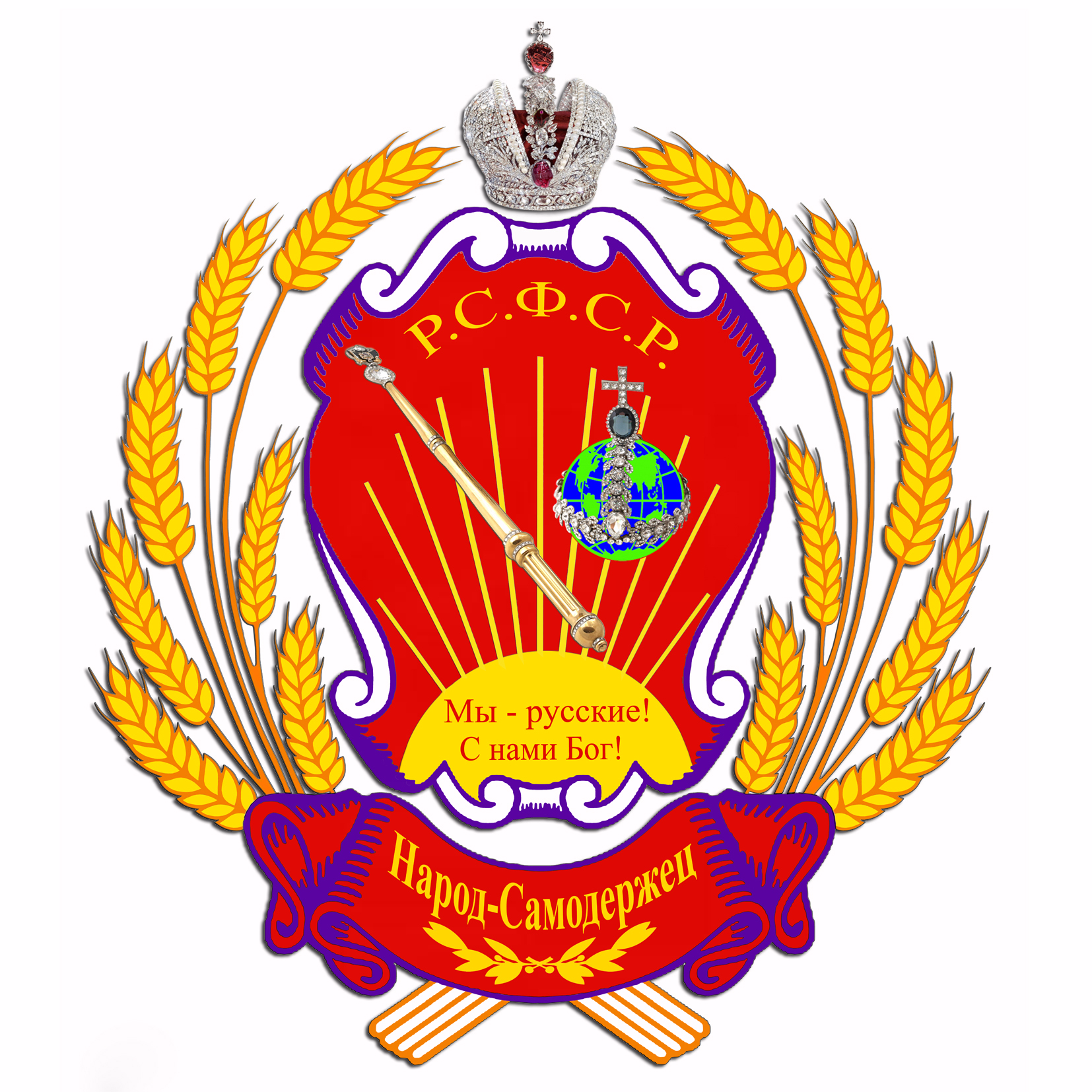 МАЛЫЙ ГОСУДАРСТВЕННЫЙ ГЕРБ РОССИЙСКОЙ СОЦИАЛИСТИЧЕСКОЙ ФЕДЕРАТИВНОЙ СОВЕТСКОЙ РЕСПУБЛИКИ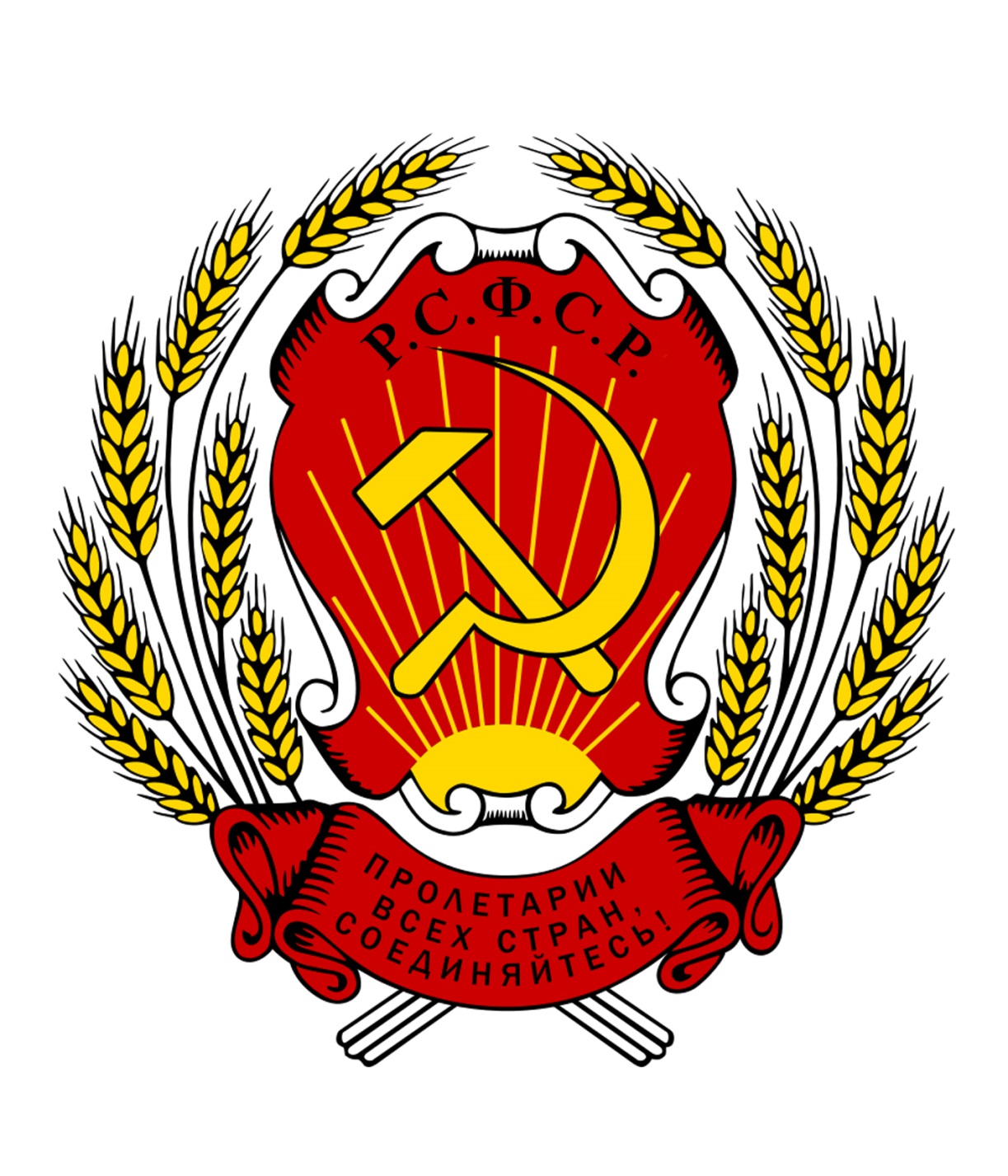 